Adaptation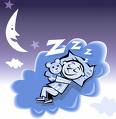   Muskler              Hypertrofi                                         	Degeneration                   Knogler                                               Atrofi  	   				   Luftvejene         Metaplasi	 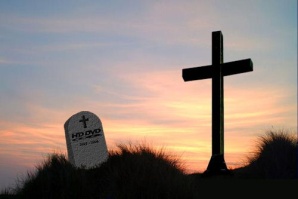    Binyrens            Hyperplasi         Vævs til      Celle 	Nekrose   Hud                                                 pasning      forandring                                                                     Leveren             Induktion                                           	 Gangræn                                                                       Heling                      	Fibrose              	Irreversibel                                                                                               	Regeneration   	Reversibel         		Resolution           	Reversibel                            Keloid    	(Ildelugtende) Adhærence              K    	Resolution = hvor beskadigelsen ikke indebærer                                                              	(mere ildelugtende) Stenose  	     Døde celler 	(Grimme Arvæv) Fibrose 	Regeneration = beskadigelsen ikke indebærer			     Døde celler 	Nedsat funktion 	Fibrose = arvæv